Fotografické momenty zo zimnej údržby v obci dňa 6.12.20103 a 8.12.2013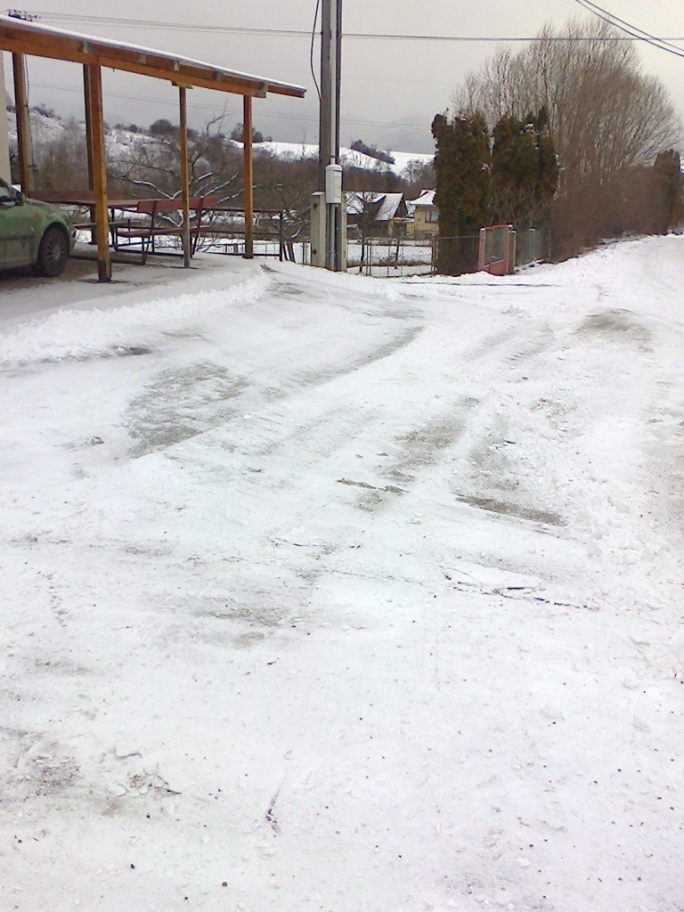 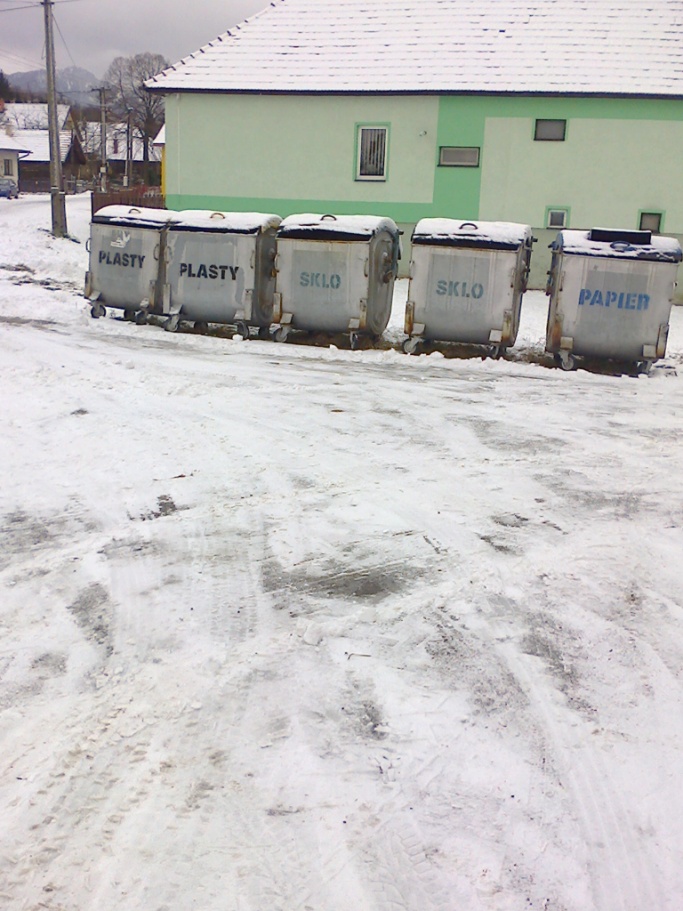                 Očistená komunikácia pred potravinami a pohostinstvom.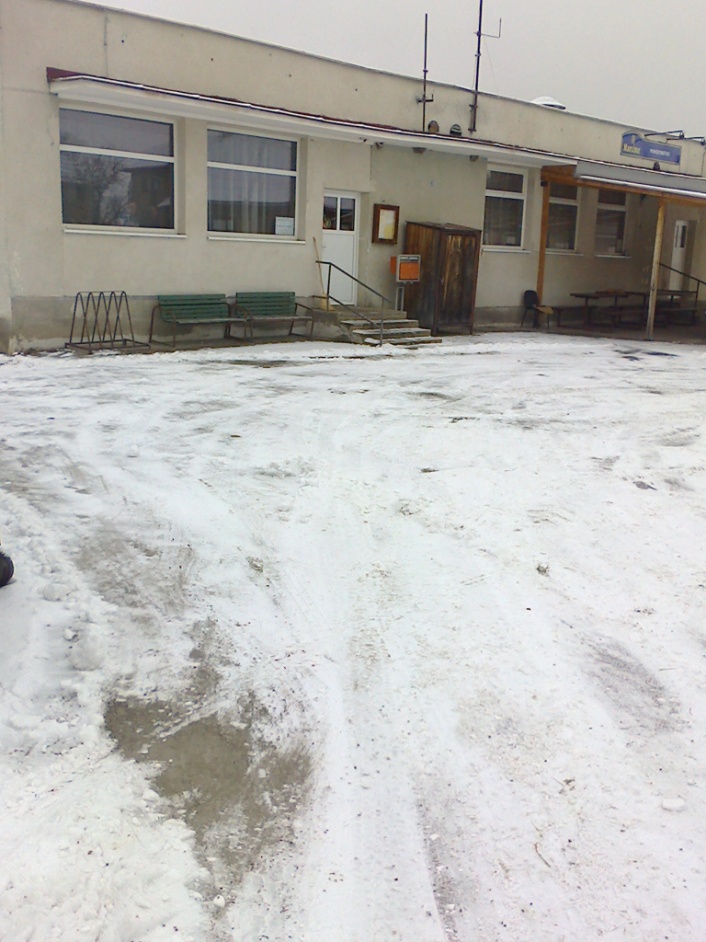 Autobusová zastávka a vjazd do centra obce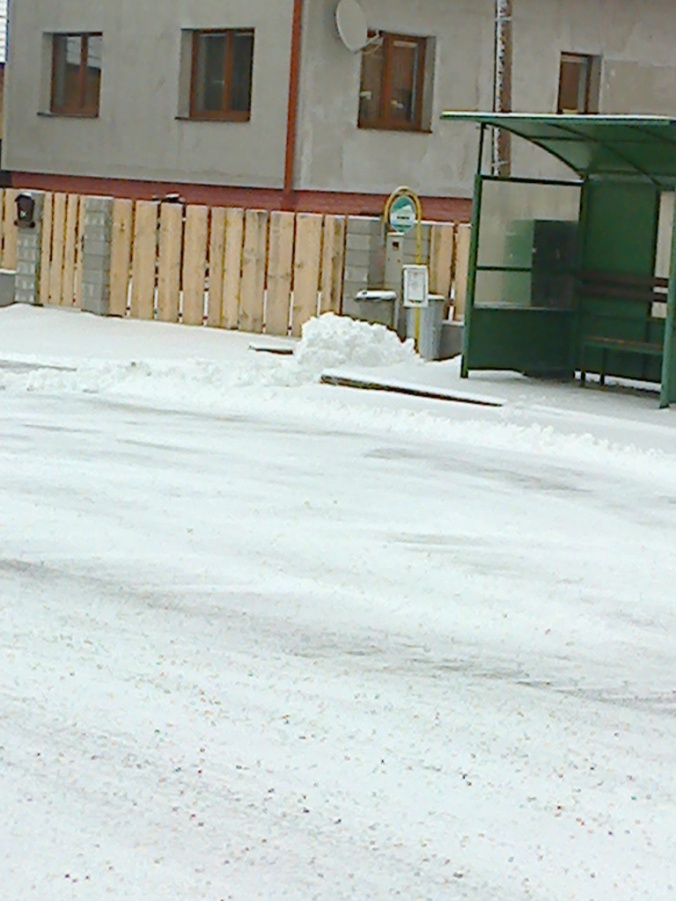 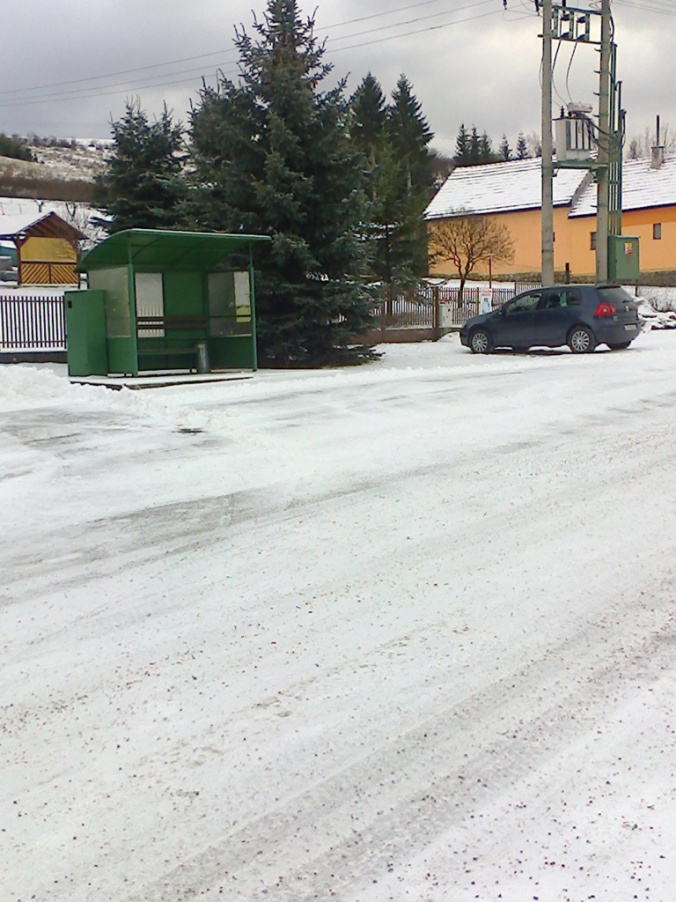 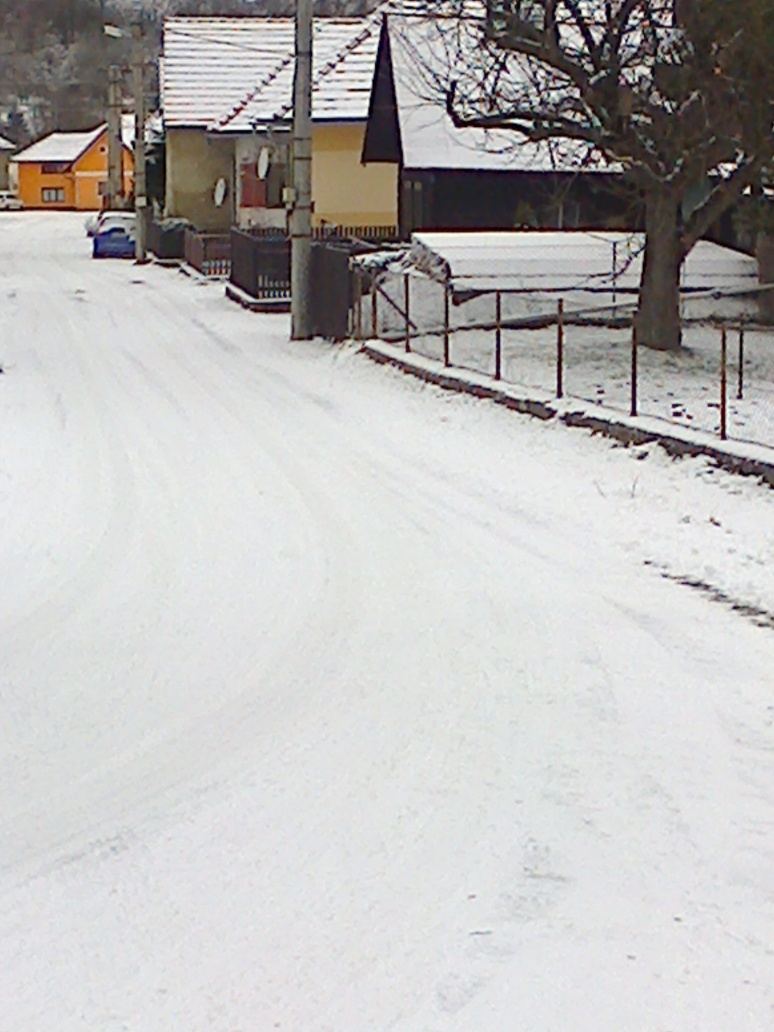 